プラスチック de 工作ペットボトルキャップでキーホルダー【用意するもの】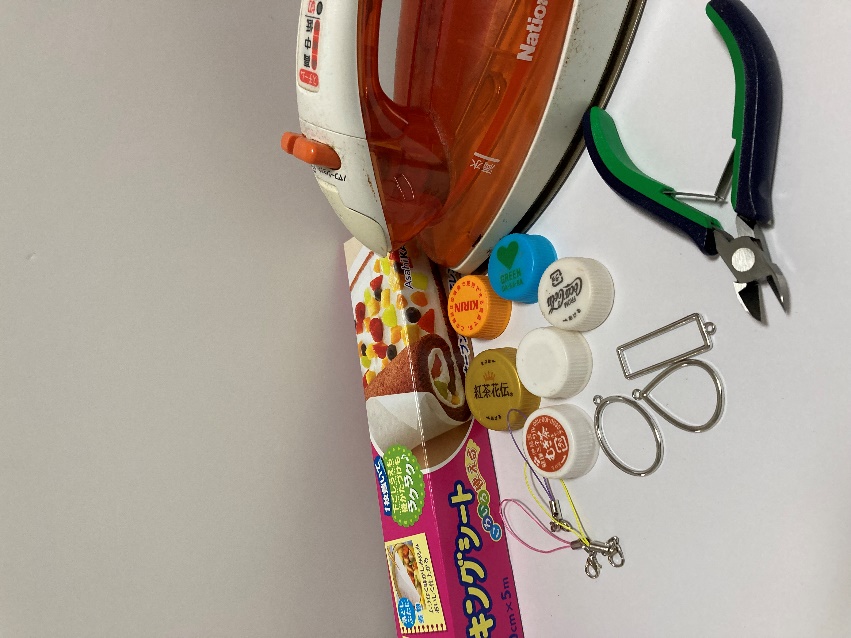 ペットボトルキャップクッキングシート作りたいアクセサリーの・パーツ（手芸店などで売っています）【必要な道具】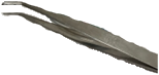 ニッパーアイロンピンセット【作り方】ペットボトルキャップをニッパーで細かくする。クッキングシートを広げ、その上にアクセサリーのをおき、細かくしたを置く。※少し盛り上がるくらいたくさん入れよう。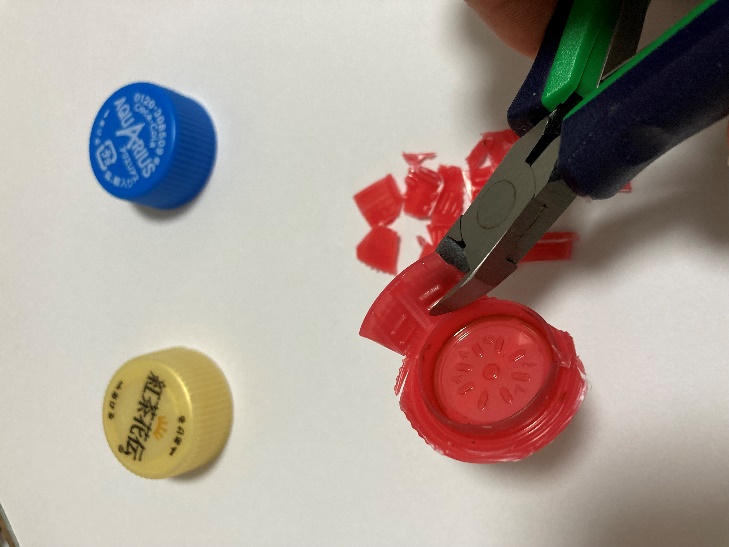 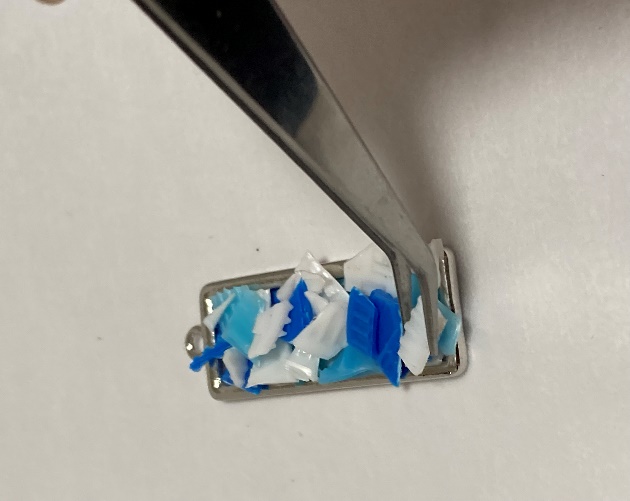 アイロンを高（180～210℃）にをする。クッキングシートをアクセサリーにかけて、アイロンを上からしつぶすようにかける。※アイロンの熱でペレットがける。様子をみて量が足りない場合はを追加する。アイロンのでアクセサリーのをなぞり、アクセサリーのの上にペレットがないようにこすり取る。両面に対して同じようにアイロンをかけたら、冷えるまで待つ。十分に冷えたらはみ出ているペレットを指で切り取る。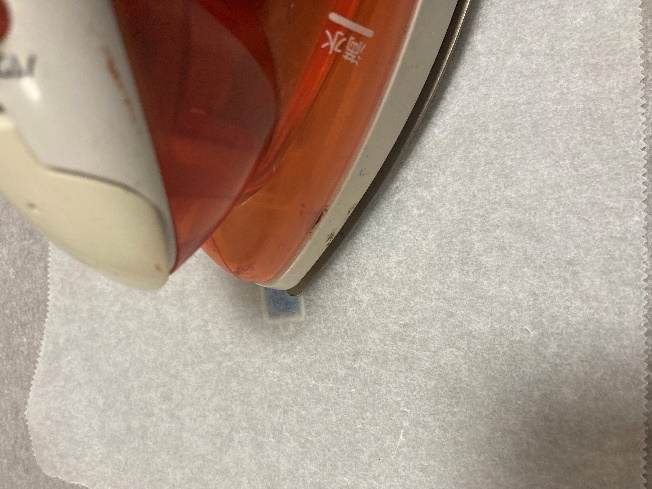 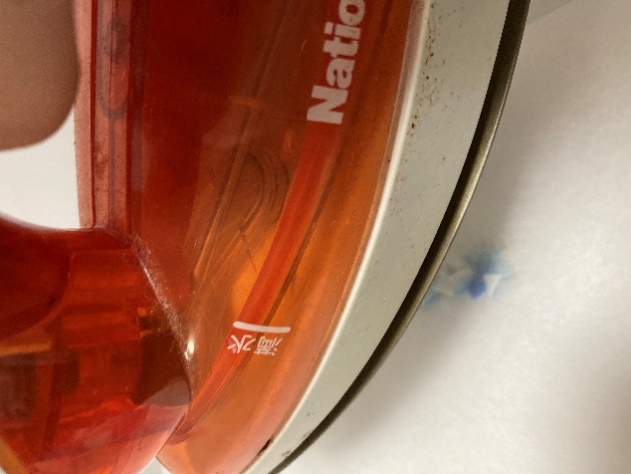 　　　　　　　　　　　　　　　　　　　　　　　　　　　　　　　　　　☆できあがり☆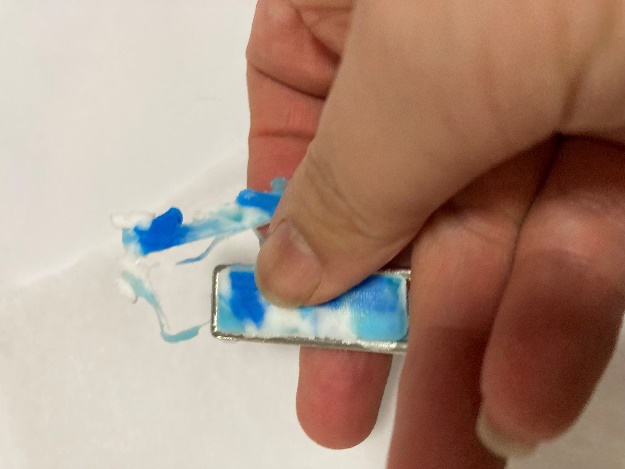 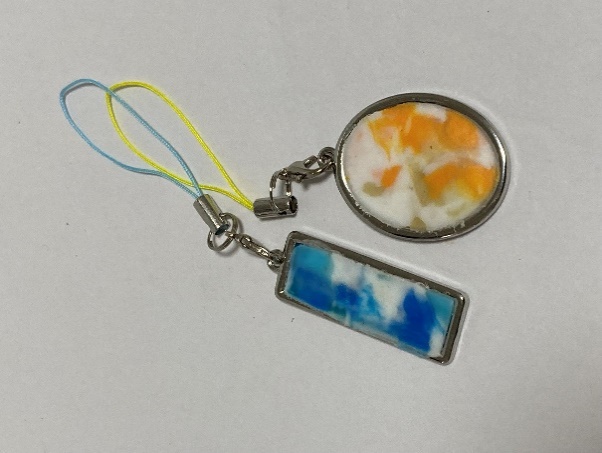 プラスチック de 工作プラスチックでレジンキーホルダー【用意するもの】プラスチック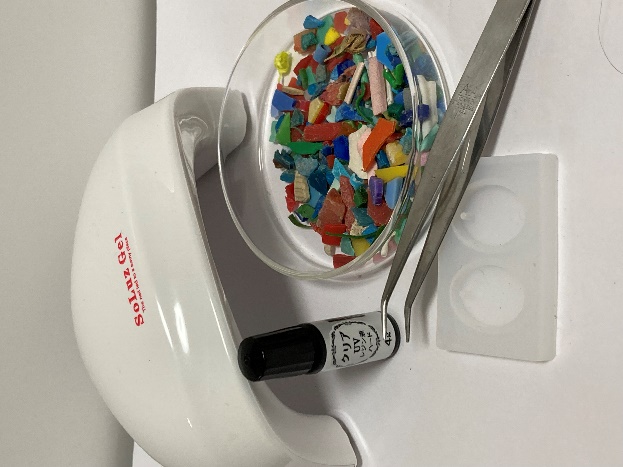 レジン（のライトを使うものや太陽光で固まるものなどがある。）作りたいレジンの・パーツ（手芸店などで購入可能）【必要な道具】レジン用のライト（なくても大丈夫）ピンセット【作り方】プラスチックをピンセットでレジンのにべる。レジンを入れる（つまようじなどでをつぶすときれいにできる）。レジン用のライト（なければ太陽光）でレジンをさせる。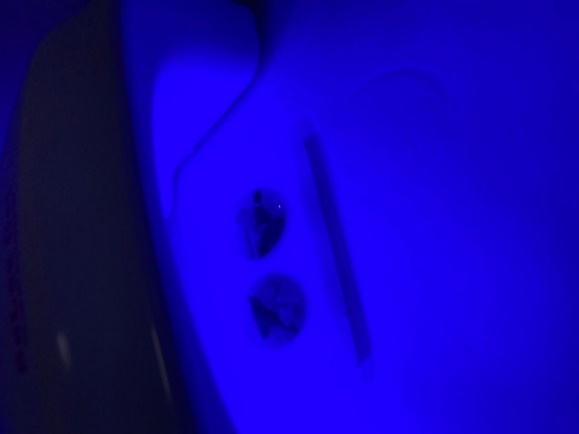 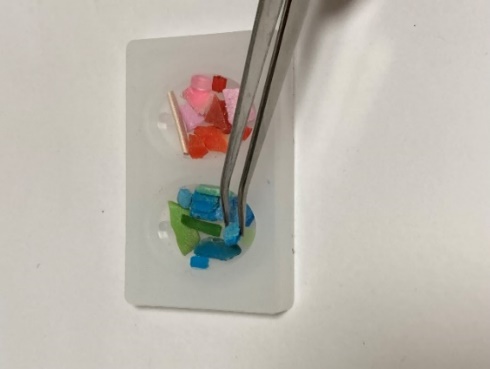 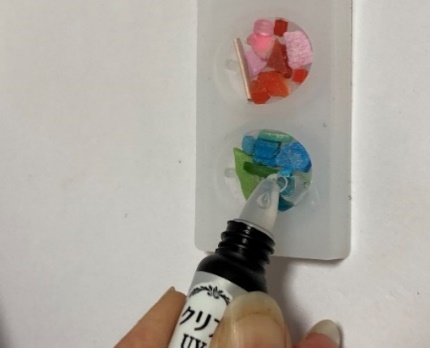 ☆できあがり☆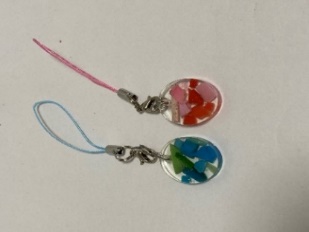 プラスチック de 工作海のでハーバリウム【用意するもの】プラスチック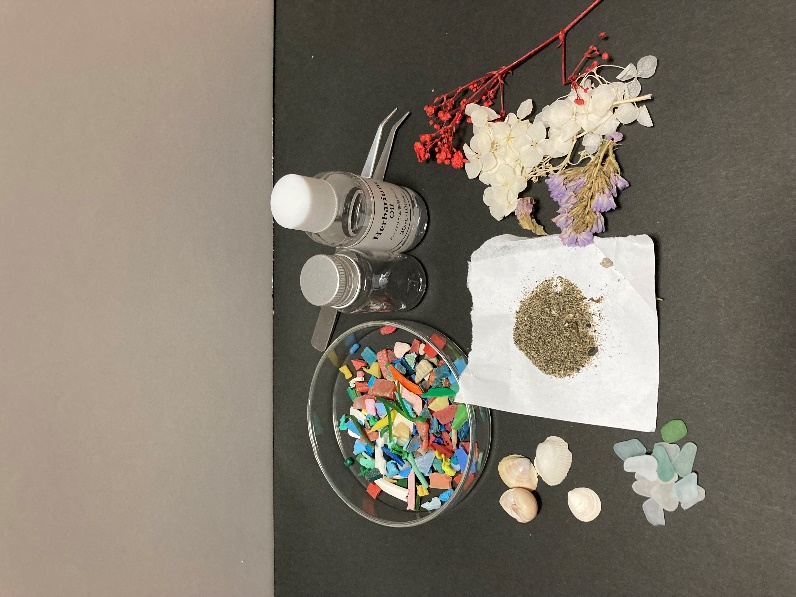 貝がらシーグラス※ドライフラワー空きびんハーバリウム（シリコンオイルやミネラルオイル）【必要な道具】ピンセット【作り方】空きびんに好きなをバランスよくつめる。ハーバリウムをびんに注ぎ、ピンセットで調整する。☆できあがり☆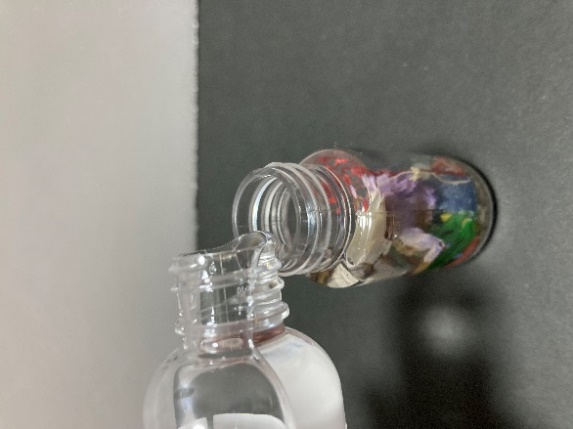 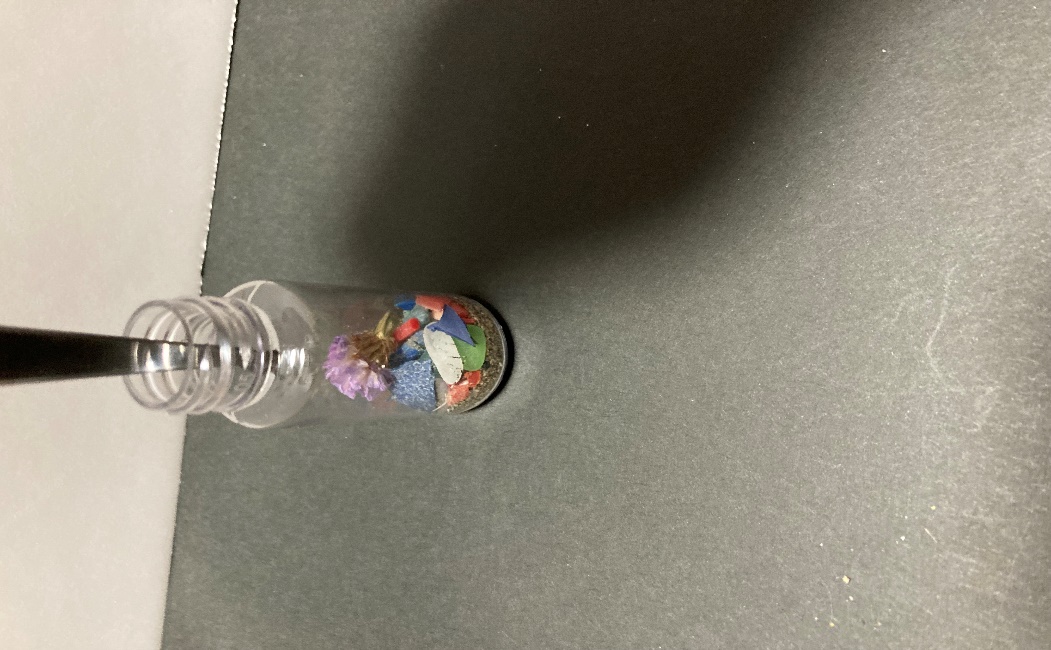 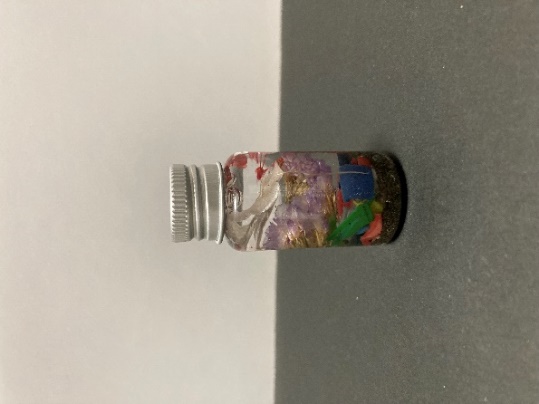 